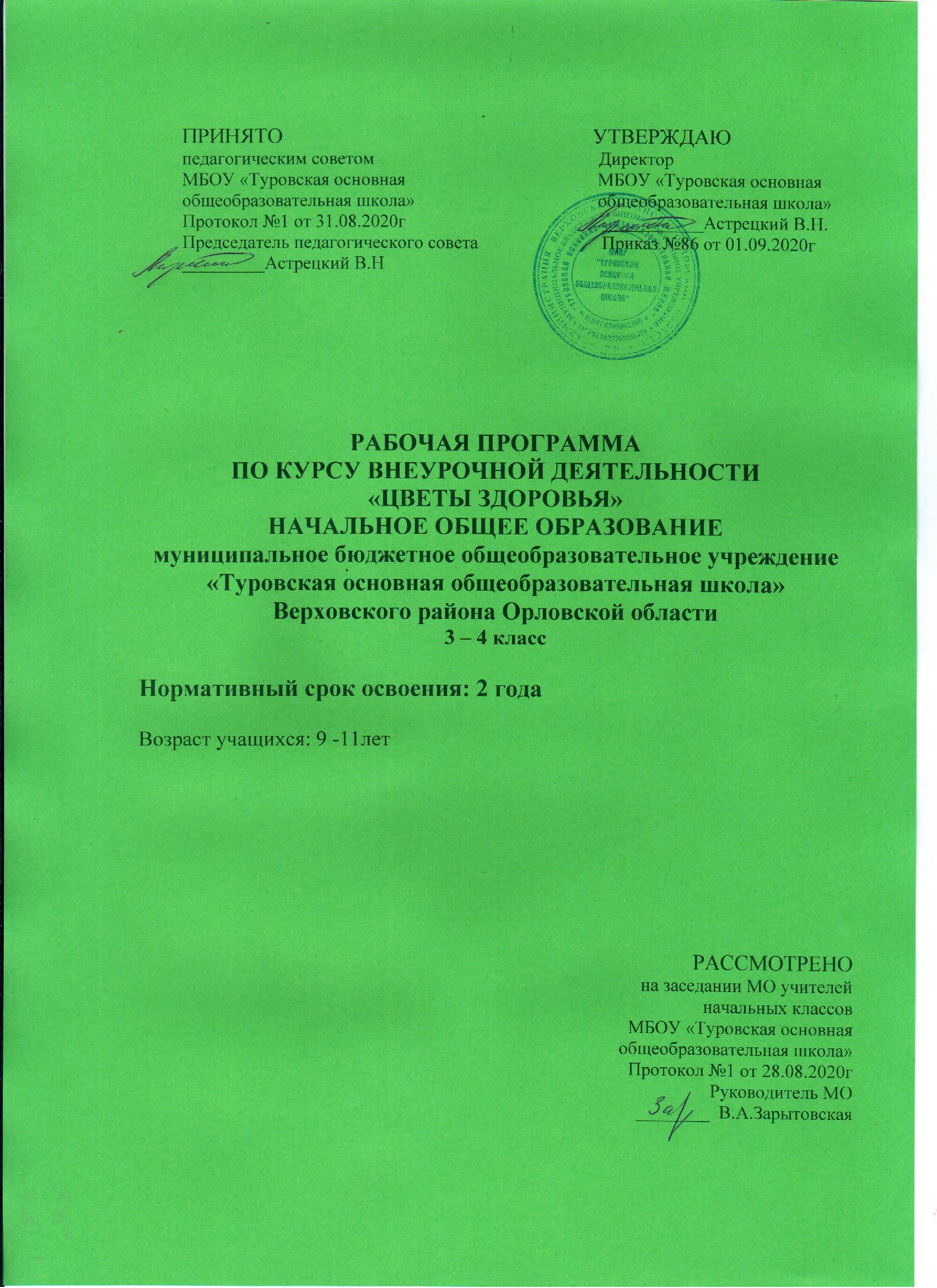 1. Результаты освоения курса внеурочной деятельности.Личностные результаты. У учеников будут сформированы: -установка на безопасный, здоровый образ жизни;  -потребность сотрудничества со сверстниками, доброжелательное отношение к сверстникам, бесконфликтное поведение, стремление прислушиваться к мнению одноклассников; -этические чувства на основе знакомства с культурой русского народа уважительное отношение к культуре других народов; -умение выражать свои эмоции; -оценивать поступки людей, жизненные ситуации с точки зрения общепринятых норм и ценностей; оценивать конкретные поступки как хорошие или плохие; Метапредметными результатами изучения модуля является формирование следующих универсальных учебных действий (УУД). Регулятивные УУД: Учащиеся научатся: -понимать и принимать учебную задачу, сформулированную учителем; -осуществлять контроль, коррекцию и оценку результатов своей деятельности; -уметь планировать и регулировать свои действия во время подвижной игры;-определять и формировать цель деятельности с помощью учителя; Познавательные УУД: Учащиеся научатся: -проводить сравнение и классификацию объектов; -понимать и применять полученную информацию при выполнении заданий; -проявлять индивидуальные творческие способности; -различать между собой физические качества (силу, быстроту, выносливость, координацию, гибкость); -соблюдать правила поведения и предупреждение травматизма во время занятий; -подбирать упражнения для разминки; -использовать знания во время подвижных игр на досуге; - делать выводы в результате совместной работы класса и учителя; Коммуникативные УУД: Учащиеся научатся: -работать в группе, учитывать мнения партнеров, отличные от собственных; -обращаться за помощью; -формулировать свои затруднения; -предлагать помощь и сотрудничество; -договариваться и приходить к общему решению; -формулировать собственное мнение и позицию; -осуществлять взаимный контроль; -адекватно оценивать собственное поведение и поведение окружающих; -оформлять свои мысли в устной форме; -слушать и понимать речь других; - учиться работать в паре, группе; выполнять различные роли (лидера исполнителя). Предметные результаты: В результате реализации внеурочной деятельности по формированию культуры здоровья у обучающихся развиваются группы качеств: отношение к самому себе, отношение к другим людям, отношение к вещам, отношение к окружающему миру. Благодаря тому, что содержание программы внеурочной деятельности раскрывает все стороны здоровья, обучающиеся будут демонстрировать такие качества личности как: товарищество, уважение к старшим, доброта, честность, трудолюбие, бережливость, дисциплинированность, соблюдение порядка, любознательность, любовь к прекрасному, стремление быть сильным и ловким.Формы занятий Беседы, игры, викторины, конкурсы, праздники, часы здоровья.  Режим и место проведения занятий Подвижные игры и спортивные праздники, весёлые переменки проходят по усмотрению учителя на свежем воздухе или в спортивном зале. Конкурсы, беседы, викторины в кабинете, в спортивном зале. В результате освоения программного материала по внеурочной деятельности учащиеся должны иметь представление: -о режиме дня и личной гигиене; -о вредных и полезных привычках; -о различных видах подвижных игр и их правилах; -о правилах составления комплексов разминки; -о правилах проведения эстафет и праздников; -о правилах поведения во время игры; Уметь: -играть в подвижные игры; -соблюдать правила игры; -организовать подвижные игры (3-4); -работать в коллективе; -выполнять упражнения в игровой ситуации (равновесие, гибкость); -проявить смекалку и находчивость, быстроту и хорошую координацию; -владеть мячом, скакалкой, обручем и другим спортивным инвентарём; -выполнять комплексы упражнений, направленно воздействующие на формирование правильной осанки; -выполнять комплексы утренней зарядки и физкультминуток.2. Содержание курса внеурочной деятельности с указанием организации и видов деятельности.Предлагаемая внеурочная деятельность помогает улучшить физические, физиологические и психические возможности ребенка с помощью правильного планирования занятий, дополняющих уроки физической культуры. Программа включает в себя теоретическую и практическую части. Теоретическая часть включает в себя объяснение педагогом необходимых теоретических понятий, правил, беседу с учащимися, показ изучаемых упражнений, подвижных и спортивных игр. Практическая часть более чем на 90 % представлена практическими действиями. Двигательный опыт учащихся обогащается играми, упражнениями. Огромное значение для ребёнка имеет участие в жизни класса вне школьных уроков. Для многих ребят - это основной мотив посещения школы, так как есть возможность проявить инициативу и самостоятельность, ответственность и открытость. Распределение часов на разделы условно, т.к. в большинстве занятий предусмотрено содержание теоретического и практического материала, упражнения, комплексы упражнений, игры различных разделов в одном занятии.За 2 года обучения по курсу внеурочной деятельности «Цветы здоровья» составят– 68 часов.3 класс – 34 часа4 класс – 34 часаТематическое планированиеТематическое планирование 3 классТематическое планирование 4 класс1Весёлые переменки (игры):Перетягивание в парах; Пройди бесшумно; Невод; Ладошки;Шарик в ладони; А ну-ка, повтори!; Хлопушки; Слепой медведь; Нос-ухо-нос; Ногой по мячу; Поймай мяч; Красный свет-зелёный свет; Ключи; Не пропусти мяч; Мышеловка; Третий лишний; Бездомный щенок; Два и три; Космонавты; Совушка; Земля, вода, огонь, воздух и другие игры по выбору детей2Тесты и анкетирование:«Чему мы научились и чего достигли»«Что мы знаем о здоровье»«Умеете ли вы вести здоровый образ жизни»3Просмотр тематических видеофильмов:«О спорт ты красота»«Спортландия»«Сочи 2014»«Спортивные игры».4Конкурсы рисунков, плакатов:- В здоровом теле здоровый дух: «Моё настроение» - Выставка рисунков:«Мой любимый вид спорта»«Мы за здоровый образ жизни»,  «Нет курению!»- Выпуск плакатов «Сочи 2014»5Дни здоровья, спортивные мероприятия:«Зимние забавы» «За здоровый образ жизни»«Весёлые старты»«А ну – ка, девочки!» «Вперёд, мальчишки!» «День здоровья»«Осенний кросс»6Поход:«Природа – источник здоровья»«У природы нет плохой погоды»7Участие в соревнованиях:  Выбивало  Пионербол  Волейбол  Мини-футбол№РазделыКол-во часов1Весёлые переменки 112Тесты и анкетирование 33Тематические видеофильмы 44Конкурсы рисунков, плакатов35Дни здоровья, спортивные мероприятия76Поход27Участие в соревнованиях 4ИТОГОИТОГО34№РазделыКол-во часов1Весёлые переменки 112Тесты и анкетирование 33Тематические видеофильмы 44Конкурсы рисунков, плакатов35Дни здоровья, спортивные мероприятия76Поход27Участие в соревнованиях 4ИТОГОИТОГО34